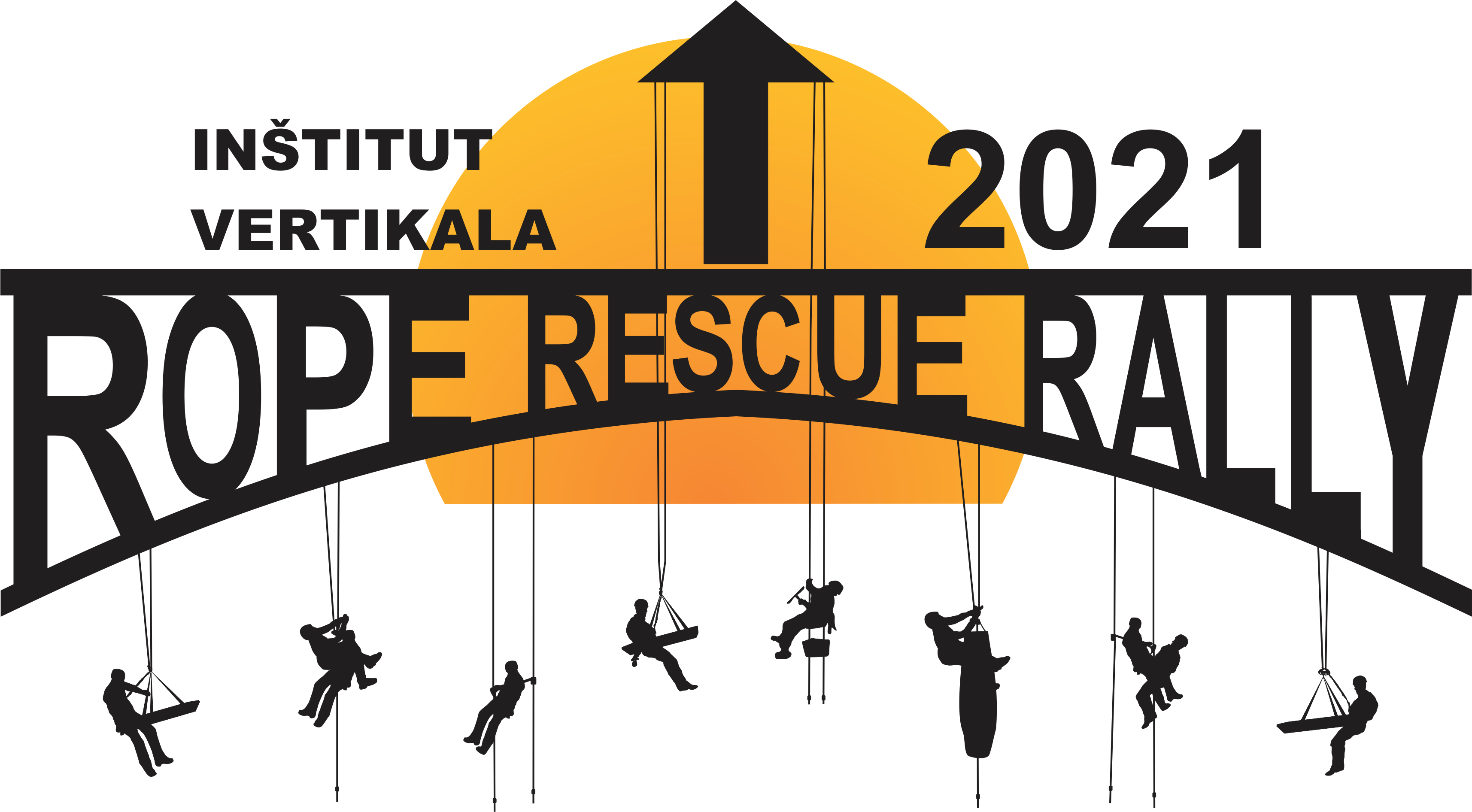 ENTRY FORMFill out the entry form (no signature required) and send it to our email address institutvertikala@gmail.com. By doing this you will ensure your position in the list of registered participants. Print out one copy, sign it and send it to our address - Geoprevis, Blaž Bertoncelj s.p., Kunaverjeva ulica 8, 1000 Ljubljana, Slovenia by no later than Jun 27th 2021.By submitting this form we confirm to be informed about the competition rules and participation conditions and agree to them.Team - infoTeam - infoName of teamOrganisation (fire fighters, MRS, CRS, civil protection service etc.)Contact person - infoContact person - infoParticipation fee payer (220€+ tax) - infoParticipation fee payer (220€+ tax) - infoName and surname: Name of organisation:Name of organisation:Address of organisation:Tel. no.:E-mail address:Tax ID number:Team members - infoTeam members - infoTeam members - infoTeam members - infoFunctionName and surnameDate of birthT-shirt size(S, M, L, XL, XXL)Team leaderTeam memberTeam memberTeam memberDriver / logistic specialistName and surname of person responsible for team registrationSignature of person responsible for team registrationPlace and date